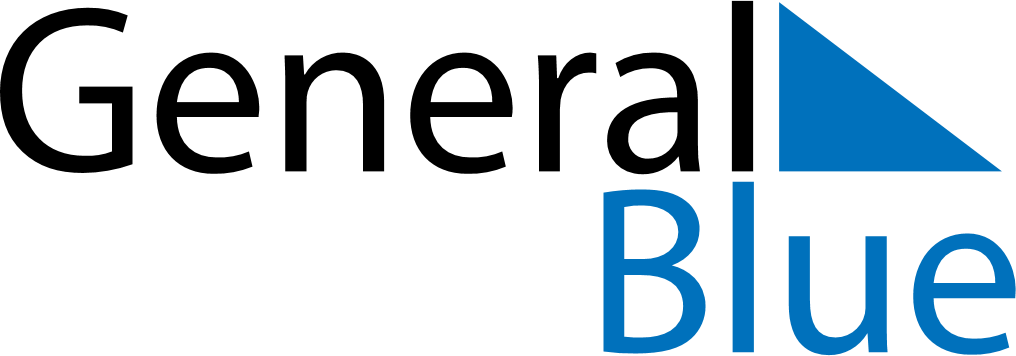 Quarter 2 of 2023South KoreaQuarter 2 of 2023South KoreaQuarter 2 of 2023South KoreaQuarter 2 of 2023South KoreaQuarter 2 of 2023South KoreaQuarter 2 of 2023South KoreaApril 2023April 2023April 2023April 2023April 2023April 2023April 2023April 2023MondayTuesdayTuesdayWednesdayThursdayFridaySaturdaySunday1234456789101111121314151617181819202122232425252627282930May 2023May 2023May 2023May 2023May 2023May 2023May 2023May 2023MondayTuesdayTuesdayWednesdayThursdayFridaySaturdaySunday1223456789910111213141516161718192021222323242526272829303031June 2023June 2023June 2023June 2023June 2023June 2023June 2023June 2023MondayTuesdayTuesdayWednesdayThursdayFridaySaturdaySunday1234566789101112131314151617181920202122232425262727282930May 5: Children’s DayMay 27: Buddha’s BirthdayJun 6: Memorial Day